CİZRE MESLEKİ VE TEKNİK ANADOLU LİSESİ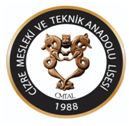 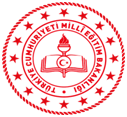 2020-2021 DERS YILI DERS SEÇİM DİLEKÇESİOkulunuz ……… sınıfı …………… no’lu ………………………….………T.C. Nolu öğrencisi …………………………………….……’nin 2020-2021  öğretim yılında  …. Sınıfta almak istediği seçmeli dersler aşağıda belirlenmiş olup tercih ettiğimiz derslerin okulunuzun şartlarına uygun olması halinde okutulmasını istiyorum.                 Gereğini arz ederim ………/01/2020ÖĞRENCİNİN                                                                 					VELİNİNAdı-Soyadı :……………………………                       						Adı-Soyadı :……………………………İmzası        :……………………………             							İmzası       :……………………………Veli, sınıf rehber öğretmeni ve rehber öğretmenin işbirliği ile öğrencilerin derslerini seçmeleri sağlanmıştır.                                 …………………………                       		 Ali Erhan KOYUNCU 			                              Uğur BORA                                  Sınıf Rehber Öğretmeni       			   Müdür Yardımcısı            			    Rehber ÖğretmeniDİKKAT:Ders seçimi okulun imkânlarına bağlı olarak veli, sınıf rehber öğretmeni ve rehberlik öğretmeninin bilgisi dâhilinde öğrenci tarafından ikinci dönemin ilk haftasında yapılır ve e-Okul sistemine işlenir. Grup oluşturulamadığı için açılamayan dersler okul yönetimince ilan edilir. Bu dersleri seçen öğrenciler tercihleri doğrultusunda açılan seçmeli derslere yönlendirilir. Süresi içerisinde ders seçimi yapmayan öğrencilerin dersleri, okul yönetimince belirlenirdersleri, okul yönetimince belirlenir12. SINIF HAFTALIK DERS ÇİZELGESİ12. SINIF HAFTALIK DERS ÇİZELGESİ12. SINIF HAFTALIK DERS ÇİZELGESİ12. SINIF HAFTALIK DERS ÇİZELGESİ12. SINIF HAFTALIK DERS ÇİZELGESİ12. SINIF HAFTALIK DERS ÇİZELGESİ12. SINIF HAFTALIK DERS ÇİZELGESİ12. SINIF HAFTALIK DERS ÇİZELGESİORTAK DERSLERORTAK DERSLERSEÇMELİ DERSLER (4SAAT)SEÇMELİ DERSLER (4SAAT)SEÇMELİ DERSLER (4SAAT)SEÇMELİ DERSLER (4SAAT)SEÇMELİ DERSLER (4SAAT)SEÇMELİ DERSLER (4SAAT)DERSLERDERS SAATİDERSLERDERSLERDERS SAATİDERS SAATİDERS SAATİDERS SAATİTÜRK DİLİ VE EDEBİYATI5DİL VE ANLATIMDİN KÜLTÜRÜ VE AHLAK BİLGİSİ2DİL VE ANLATIMTÜRK DİLİ VE EDEBİYATI (2)3 (    )4 (    )4 (    )5 (    )T.C. İNKILAP TARİHİ VE ATATÜRKÇÜLÜK2DİL VE ANLATIMDİKSİYON VE HİTABET (1)1 (    )TRAFİK VE İLK YARDIM1DİL VE ANLATIMOSMANLI TÜRKÇESİ (3)1 (    )2 (    )2 (    )İNGİLİZCE 2MATEMATİK VE BEN FİLİMLERİSEÇMELİ MATEMATİK (2)4 (    )6 (    )6 (    )DAL DERSLERİ (BİLİŞİM-ELEKTRİK-MAKİNE)28MATEMATİK VE BEN FİLİMLERİSEÇMELİ TEMEL MATEMATİK (2)2 (    )ORTAK DERSLERİN TOPLAMI11MATEMATİK VE BEN FİLİMLERİSEÇMELİ FİZİK (2)3 (    )4 (    )4 (    )REHBERLİK1MATEMATİK VE BEN FİLİMLERİSEÇMELİ KİMYA (2)3 (    )4 (    )4 (    )SEÇMELİ DERSLER3MATEMATİK VE BEN FİLİMLERİSEÇMELİ  BİYOLOJİ (2)3 (    )4 (    )4 (    )DAL DERSLERİ28MATEMATİK VE BEN FİLİMLERİASTOROMİ VE UZAY BİLİMLERİ(1)1 (    )2 (    )2 (    )TOPLAM DERS SAATİ (BİLİŞİM-ELEKTRİK-MAKİNE)43MATEMATİK VE BEN FİLİMLERİMATEMATİK TARİHİ VE UYGULAMALARI (3)2 (    )MATEMATİK VE BEN FİLİMLERİFEN BİLİMLERİ TARİHİ VE UYGULAMALARI (3)2 (    )3 (    )3 (    )SOSYAL BİLİMLERTARİH2 (    )SOSYAL BİLİMLERSEÇMELİ TARİH (1)2 (    )3 (    )3 (    )4 (    )SOSYAL BİLİMLERÇAĞDAŞ TÜRK VE DÜNYA TARİHİ (1)2 (    )3 (    )3 (    )4 (    )SOSYAL BİLİMLERTÜRK KÜLTÜR VE MEDENİYETTARİHİ (1)2 (    )4 (    )4 (    )SOSYAL BİLİMLERSEÇMELİ COĞRAFYA (2)2 (    )3 (    )3 (    )4 (    )SOSYAL BİLİMLERPSİKOLOJİ (1)2 (    )SOSYAL BİLİMLERSOSYOLOJİ (1)2 (    )SOSYAL BİLİMLERMANTIK (1)2 (    )AÇIKLAMALAR:1-Üstteki tabloda 12. Sınıfta alınması zorunlu ORTAK DERSLER vardır.2-Yan taraftaki tablodan istediğiniz dersi ve ders saatini Seçebilirsiniz.3.Seçmeli ders saati toplamı 3saat’i geçemez4- Seçmeli bir dersin okutulabilmesi için en az 10 öğrenci tarafından seçilmesi gerekir.NOT: Seçmeli bir dersin kaç kez alınabileceği dersin adının yanındaki parantez içinde belirtilmiştir. Örneğin Bilgi ve iletişim teknolojileri dersini 1 (bir) kez aldıysanız bu dersi mezun oluncaya kadar bir daha seçemezsiniz. AÇIKLAMALAR:1-Üstteki tabloda 12. Sınıfta alınması zorunlu ORTAK DERSLER vardır.2-Yan taraftaki tablodan istediğiniz dersi ve ders saatini Seçebilirsiniz.3.Seçmeli ders saati toplamı 3saat’i geçemez4- Seçmeli bir dersin okutulabilmesi için en az 10 öğrenci tarafından seçilmesi gerekir.NOT: Seçmeli bir dersin kaç kez alınabileceği dersin adının yanındaki parantez içinde belirtilmiştir. Örneğin Bilgi ve iletişim teknolojileri dersini 1 (bir) kez aldıysanız bu dersi mezun oluncaya kadar bir daha seçemezsiniz. SOSYAL BİLİMLERBİLGİ KURAMI (1)1 (    )2 (    )2 (    )AÇIKLAMALAR:1-Üstteki tabloda 12. Sınıfta alınması zorunlu ORTAK DERSLER vardır.2-Yan taraftaki tablodan istediğiniz dersi ve ders saatini Seçebilirsiniz.3.Seçmeli ders saati toplamı 3saat’i geçemez4- Seçmeli bir dersin okutulabilmesi için en az 10 öğrenci tarafından seçilmesi gerekir.NOT: Seçmeli bir dersin kaç kez alınabileceği dersin adının yanındaki parantez içinde belirtilmiştir. Örneğin Bilgi ve iletişim teknolojileri dersini 1 (bir) kez aldıysanız bu dersi mezun oluncaya kadar bir daha seçemezsiniz. AÇIKLAMALAR:1-Üstteki tabloda 12. Sınıfta alınması zorunlu ORTAK DERSLER vardır.2-Yan taraftaki tablodan istediğiniz dersi ve ders saatini Seçebilirsiniz.3.Seçmeli ders saati toplamı 3saat’i geçemez4- Seçmeli bir dersin okutulabilmesi için en az 10 öğrenci tarafından seçilmesi gerekir.NOT: Seçmeli bir dersin kaç kez alınabileceği dersin adının yanındaki parantez içinde belirtilmiştir. Örneğin Bilgi ve iletişim teknolojileri dersini 1 (bir) kez aldıysanız bu dersi mezun oluncaya kadar bir daha seçemezsiniz. SOSYAL BİLİMLERDEMOKRASİ VE İNSAN HAKLARI (1)1 (    )AÇIKLAMALAR:1-Üstteki tabloda 12. Sınıfta alınması zorunlu ORTAK DERSLER vardır.2-Yan taraftaki tablodan istediğiniz dersi ve ders saatini Seçebilirsiniz.3.Seçmeli ders saati toplamı 3saat’i geçemez4- Seçmeli bir dersin okutulabilmesi için en az 10 öğrenci tarafından seçilmesi gerekir.NOT: Seçmeli bir dersin kaç kez alınabileceği dersin adının yanındaki parantez içinde belirtilmiştir. Örneğin Bilgi ve iletişim teknolojileri dersini 1 (bir) kez aldıysanız bu dersi mezun oluncaya kadar bir daha seçemezsiniz. AÇIKLAMALAR:1-Üstteki tabloda 12. Sınıfta alınması zorunlu ORTAK DERSLER vardır.2-Yan taraftaki tablodan istediğiniz dersi ve ders saatini Seçebilirsiniz.3.Seçmeli ders saati toplamı 3saat’i geçemez4- Seçmeli bir dersin okutulabilmesi için en az 10 öğrenci tarafından seçilmesi gerekir.NOT: Seçmeli bir dersin kaç kez alınabileceği dersin adının yanındaki parantez içinde belirtilmiştir. Örneğin Bilgi ve iletişim teknolojileri dersini 1 (bir) kez aldıysanız bu dersi mezun oluncaya kadar bir daha seçemezsiniz. SOSYAL BİLİMLERİŞLETME (1)2 (    )AÇIKLAMALAR:1-Üstteki tabloda 12. Sınıfta alınması zorunlu ORTAK DERSLER vardır.2-Yan taraftaki tablodan istediğiniz dersi ve ders saatini Seçebilirsiniz.3.Seçmeli ders saati toplamı 3saat’i geçemez4- Seçmeli bir dersin okutulabilmesi için en az 10 öğrenci tarafından seçilmesi gerekir.NOT: Seçmeli bir dersin kaç kez alınabileceği dersin adının yanındaki parantez içinde belirtilmiştir. Örneğin Bilgi ve iletişim teknolojileri dersini 1 (bir) kez aldıysanız bu dersi mezun oluncaya kadar bir daha seçemezsiniz. AÇIKLAMALAR:1-Üstteki tabloda 12. Sınıfta alınması zorunlu ORTAK DERSLER vardır.2-Yan taraftaki tablodan istediğiniz dersi ve ders saatini Seçebilirsiniz.3.Seçmeli ders saati toplamı 3saat’i geçemez4- Seçmeli bir dersin okutulabilmesi için en az 10 öğrenci tarafından seçilmesi gerekir.NOT: Seçmeli bir dersin kaç kez alınabileceği dersin adının yanındaki parantez içinde belirtilmiştir. Örneğin Bilgi ve iletişim teknolojileri dersini 1 (bir) kez aldıysanız bu dersi mezun oluncaya kadar bir daha seçemezsiniz. SOSYAL BİLİMLEREKONOMİ (1)2 (    )AÇIKLAMALAR:1-Üstteki tabloda 12. Sınıfta alınması zorunlu ORTAK DERSLER vardır.2-Yan taraftaki tablodan istediğiniz dersi ve ders saatini Seçebilirsiniz.3.Seçmeli ders saati toplamı 3saat’i geçemez4- Seçmeli bir dersin okutulabilmesi için en az 10 öğrenci tarafından seçilmesi gerekir.NOT: Seçmeli bir dersin kaç kez alınabileceği dersin adının yanındaki parantez içinde belirtilmiştir. Örneğin Bilgi ve iletişim teknolojileri dersini 1 (bir) kez aldıysanız bu dersi mezun oluncaya kadar bir daha seçemezsiniz. AÇIKLAMALAR:1-Üstteki tabloda 12. Sınıfta alınması zorunlu ORTAK DERSLER vardır.2-Yan taraftaki tablodan istediğiniz dersi ve ders saatini Seçebilirsiniz.3.Seçmeli ders saati toplamı 3saat’i geçemez4- Seçmeli bir dersin okutulabilmesi için en az 10 öğrenci tarafından seçilmesi gerekir.NOT: Seçmeli bir dersin kaç kez alınabileceği dersin adının yanındaki parantez içinde belirtilmiştir. Örneğin Bilgi ve iletişim teknolojileri dersini 1 (bir) kez aldıysanız bu dersi mezun oluncaya kadar bir daha seçemezsiniz. SOSYAL BİLİMLERGİRİŞİMCİLİK (1)1 (    )AÇIKLAMALAR:1-Üstteki tabloda 12. Sınıfta alınması zorunlu ORTAK DERSLER vardır.2-Yan taraftaki tablodan istediğiniz dersi ve ders saatini Seçebilirsiniz.3.Seçmeli ders saati toplamı 3saat’i geçemez4- Seçmeli bir dersin okutulabilmesi için en az 10 öğrenci tarafından seçilmesi gerekir.NOT: Seçmeli bir dersin kaç kez alınabileceği dersin adının yanındaki parantez içinde belirtilmiştir. Örneğin Bilgi ve iletişim teknolojileri dersini 1 (bir) kez aldıysanız bu dersi mezun oluncaya kadar bir daha seçemezsiniz. AÇIKLAMALAR:1-Üstteki tabloda 12. Sınıfta alınması zorunlu ORTAK DERSLER vardır.2-Yan taraftaki tablodan istediğiniz dersi ve ders saatini Seçebilirsiniz.3.Seçmeli ders saati toplamı 3saat’i geçemez4- Seçmeli bir dersin okutulabilmesi için en az 10 öğrenci tarafından seçilmesi gerekir.NOT: Seçmeli bir dersin kaç kez alınabileceği dersin adının yanındaki parantez içinde belirtilmiştir. Örneğin Bilgi ve iletişim teknolojileri dersini 1 (bir) kez aldıysanız bu dersi mezun oluncaya kadar bir daha seçemezsiniz. SOSYAL BİLİMLERYÖNETİM BİLİMİ (1)2 (    )AÇIKLAMALAR:1-Üstteki tabloda 12. Sınıfta alınması zorunlu ORTAK DERSLER vardır.2-Yan taraftaki tablodan istediğiniz dersi ve ders saatini Seçebilirsiniz.3.Seçmeli ders saati toplamı 3saat’i geçemez4- Seçmeli bir dersin okutulabilmesi için en az 10 öğrenci tarafından seçilmesi gerekir.NOT: Seçmeli bir dersin kaç kez alınabileceği dersin adının yanındaki parantez içinde belirtilmiştir. Örneğin Bilgi ve iletişim teknolojileri dersini 1 (bir) kez aldıysanız bu dersi mezun oluncaya kadar bir daha seçemezsiniz. AÇIKLAMALAR:1-Üstteki tabloda 12. Sınıfta alınması zorunlu ORTAK DERSLER vardır.2-Yan taraftaki tablodan istediğiniz dersi ve ders saatini Seçebilirsiniz.3.Seçmeli ders saati toplamı 3saat’i geçemez4- Seçmeli bir dersin okutulabilmesi için en az 10 öğrenci tarafından seçilmesi gerekir.NOT: Seçmeli bir dersin kaç kez alınabileceği dersin adının yanındaki parantez içinde belirtilmiştir. Örneğin Bilgi ve iletişim teknolojileri dersini 1 (bir) kez aldıysanız bu dersi mezun oluncaya kadar bir daha seçemezsiniz. SOSYAL BİLİMLERULUSLARARASI İLİŞKİLER (1)2 (    )AÇIKLAMALAR:1-Üstteki tabloda 12. Sınıfta alınması zorunlu ORTAK DERSLER vardır.2-Yan taraftaki tablodan istediğiniz dersi ve ders saatini Seçebilirsiniz.3.Seçmeli ders saati toplamı 3saat’i geçemez4- Seçmeli bir dersin okutulabilmesi için en az 10 öğrenci tarafından seçilmesi gerekir.NOT: Seçmeli bir dersin kaç kez alınabileceği dersin adının yanındaki parantez içinde belirtilmiştir. Örneğin Bilgi ve iletişim teknolojileri dersini 1 (bir) kez aldıysanız bu dersi mezun oluncaya kadar bir daha seçemezsiniz. AÇIKLAMALAR:1-Üstteki tabloda 12. Sınıfta alınması zorunlu ORTAK DERSLER vardır.2-Yan taraftaki tablodan istediğiniz dersi ve ders saatini Seçebilirsiniz.3.Seçmeli ders saati toplamı 3saat’i geçemez4- Seçmeli bir dersin okutulabilmesi için en az 10 öğrenci tarafından seçilmesi gerekir.NOT: Seçmeli bir dersin kaç kez alınabileceği dersin adının yanındaki parantez içinde belirtilmiştir. Örneğin Bilgi ve iletişim teknolojileri dersini 1 (bir) kez aldıysanız bu dersi mezun oluncaya kadar bir daha seçemezsiniz. DİN, AHLAK VE DEĞERLERKUR’AN-I KERİM (4)2 (    )AÇIKLAMALAR:1-Üstteki tabloda 12. Sınıfta alınması zorunlu ORTAK DERSLER vardır.2-Yan taraftaki tablodan istediğiniz dersi ve ders saatini Seçebilirsiniz.3.Seçmeli ders saati toplamı 3saat’i geçemez4- Seçmeli bir dersin okutulabilmesi için en az 10 öğrenci tarafından seçilmesi gerekir.NOT: Seçmeli bir dersin kaç kez alınabileceği dersin adının yanındaki parantez içinde belirtilmiştir. Örneğin Bilgi ve iletişim teknolojileri dersini 1 (bir) kez aldıysanız bu dersi mezun oluncaya kadar bir daha seçemezsiniz. AÇIKLAMALAR:1-Üstteki tabloda 12. Sınıfta alınması zorunlu ORTAK DERSLER vardır.2-Yan taraftaki tablodan istediğiniz dersi ve ders saatini Seçebilirsiniz.3.Seçmeli ders saati toplamı 3saat’i geçemez4- Seçmeli bir dersin okutulabilmesi için en az 10 öğrenci tarafından seçilmesi gerekir.NOT: Seçmeli bir dersin kaç kez alınabileceği dersin adının yanındaki parantez içinde belirtilmiştir. Örneğin Bilgi ve iletişim teknolojileri dersini 1 (bir) kez aldıysanız bu dersi mezun oluncaya kadar bir daha seçemezsiniz. DİN, AHLAK VE DEĞERLERHZ.MUHAMMED’İN HAYATI (4)2 (    )AÇIKLAMALAR:1-Üstteki tabloda 12. Sınıfta alınması zorunlu ORTAK DERSLER vardır.2-Yan taraftaki tablodan istediğiniz dersi ve ders saatini Seçebilirsiniz.3.Seçmeli ders saati toplamı 3saat’i geçemez4- Seçmeli bir dersin okutulabilmesi için en az 10 öğrenci tarafından seçilmesi gerekir.NOT: Seçmeli bir dersin kaç kez alınabileceği dersin adının yanındaki parantez içinde belirtilmiştir. Örneğin Bilgi ve iletişim teknolojileri dersini 1 (bir) kez aldıysanız bu dersi mezun oluncaya kadar bir daha seçemezsiniz. AÇIKLAMALAR:1-Üstteki tabloda 12. Sınıfta alınması zorunlu ORTAK DERSLER vardır.2-Yan taraftaki tablodan istediğiniz dersi ve ders saatini Seçebilirsiniz.3.Seçmeli ders saati toplamı 3saat’i geçemez4- Seçmeli bir dersin okutulabilmesi için en az 10 öğrenci tarafından seçilmesi gerekir.NOT: Seçmeli bir dersin kaç kez alınabileceği dersin adının yanındaki parantez içinde belirtilmiştir. Örneğin Bilgi ve iletişim teknolojileri dersini 1 (bir) kez aldıysanız bu dersi mezun oluncaya kadar bir daha seçemezsiniz. DİN, AHLAK VE DEĞERLERTEMEL DİNİ BİLGİLER(2)1 (    )2 (    )2 (    )AÇIKLAMALAR:1-Üstteki tabloda 12. Sınıfta alınması zorunlu ORTAK DERSLER vardır.2-Yan taraftaki tablodan istediğiniz dersi ve ders saatini Seçebilirsiniz.3.Seçmeli ders saati toplamı 3saat’i geçemez4- Seçmeli bir dersin okutulabilmesi için en az 10 öğrenci tarafından seçilmesi gerekir.NOT: Seçmeli bir dersin kaç kez alınabileceği dersin adının yanındaki parantez içinde belirtilmiştir. Örneğin Bilgi ve iletişim teknolojileri dersini 1 (bir) kez aldıysanız bu dersi mezun oluncaya kadar bir daha seçemezsiniz. AÇIKLAMALAR:1-Üstteki tabloda 12. Sınıfta alınması zorunlu ORTAK DERSLER vardır.2-Yan taraftaki tablodan istediğiniz dersi ve ders saatini Seçebilirsiniz.3.Seçmeli ders saati toplamı 3saat’i geçemez4- Seçmeli bir dersin okutulabilmesi için en az 10 öğrenci tarafından seçilmesi gerekir.NOT: Seçmeli bir dersin kaç kez alınabileceği dersin adının yanındaki parantez içinde belirtilmiştir. Örneğin Bilgi ve iletişim teknolojileri dersini 1 (bir) kez aldıysanız bu dersi mezun oluncaya kadar bir daha seçemezsiniz. YABANCI DİLLER VE EDEBİYATISEÇMELİ BİRİNCİ YABANCI DİL(4)2 (    )2 (    )4 (    )AÇIKLAMALAR:1-Üstteki tabloda 12. Sınıfta alınması zorunlu ORTAK DERSLER vardır.2-Yan taraftaki tablodan istediğiniz dersi ve ders saatini Seçebilirsiniz.3.Seçmeli ders saati toplamı 3saat’i geçemez4- Seçmeli bir dersin okutulabilmesi için en az 10 öğrenci tarafından seçilmesi gerekir.NOT: Seçmeli bir dersin kaç kez alınabileceği dersin adının yanındaki parantez içinde belirtilmiştir. Örneğin Bilgi ve iletişim teknolojileri dersini 1 (bir) kez aldıysanız bu dersi mezun oluncaya kadar bir daha seçemezsiniz. AÇIKLAMALAR:1-Üstteki tabloda 12. Sınıfta alınması zorunlu ORTAK DERSLER vardır.2-Yan taraftaki tablodan istediğiniz dersi ve ders saatini Seçebilirsiniz.3.Seçmeli ders saati toplamı 3saat’i geçemez4- Seçmeli bir dersin okutulabilmesi için en az 10 öğrenci tarafından seçilmesi gerekir.NOT: Seçmeli bir dersin kaç kez alınabileceği dersin adının yanındaki parantez içinde belirtilmiştir. Örneğin Bilgi ve iletişim teknolojileri dersini 1 (bir) kez aldıysanız bu dersi mezun oluncaya kadar bir daha seçemezsiniz. YABANCI DİLLER VE EDEBİYATIİKİNCİ YABANCI DİL(4)2 (    )2 (    )4 (    )YABANCI DİLLER VE EDEBİYATIYABANCI DİLLER EDEBİYATI (4)1 (    )1 (    )2 (    )YABANCI DİLLER VE EDEBİYATIYABANCI DİLLER VE EDEBİYATIGÜZEL SANATLARSEÇMELİ GÖRSEL SANATLAR(4)1 (    )1 (    )2 (    )GÜZEL SANATLARSEÇMELİ MÜZİK(4)1 (    )1 (    )2 (    )GÜZEL SANATLARSEÇMELİ SANAT TARİHİ (1)1 (    )1 (    )2 (    )GÜZEL SANATLARDRAMA (1)1 (    )1 (    )GÜZEL SANATLARGÜZEL SANATLARGÜZEL SANATLARBİLİŞİMBİLGİSAYAR BİLİMİ (2)1 (    )1 (    )2 (    )BİLİŞİMPROJE HAZIRLAMA(1)1 (    )1 (    )2 (    )SPOR VE SOSYAL ETKİNLİKSEÇMELİ BEDEN EĞİTİMİ VE SPOR (4)2 (     )SPOR VE SOSYAL ETKİNLİKSOSYAL ETKİNLİK (4)1 (    )2 (    )2 (    )İstediğiniz dersin yanındaki parantezi işaretleyinizİstediğiniz dersin yanındaki parantezi işaretleyinizİstediğiniz dersin yanındaki parantezi işaretleyinizİstediğiniz dersin yanındaki parantezi işaretleyinizİstediğiniz dersin yanındaki parantezi işaretleyiniz